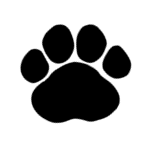 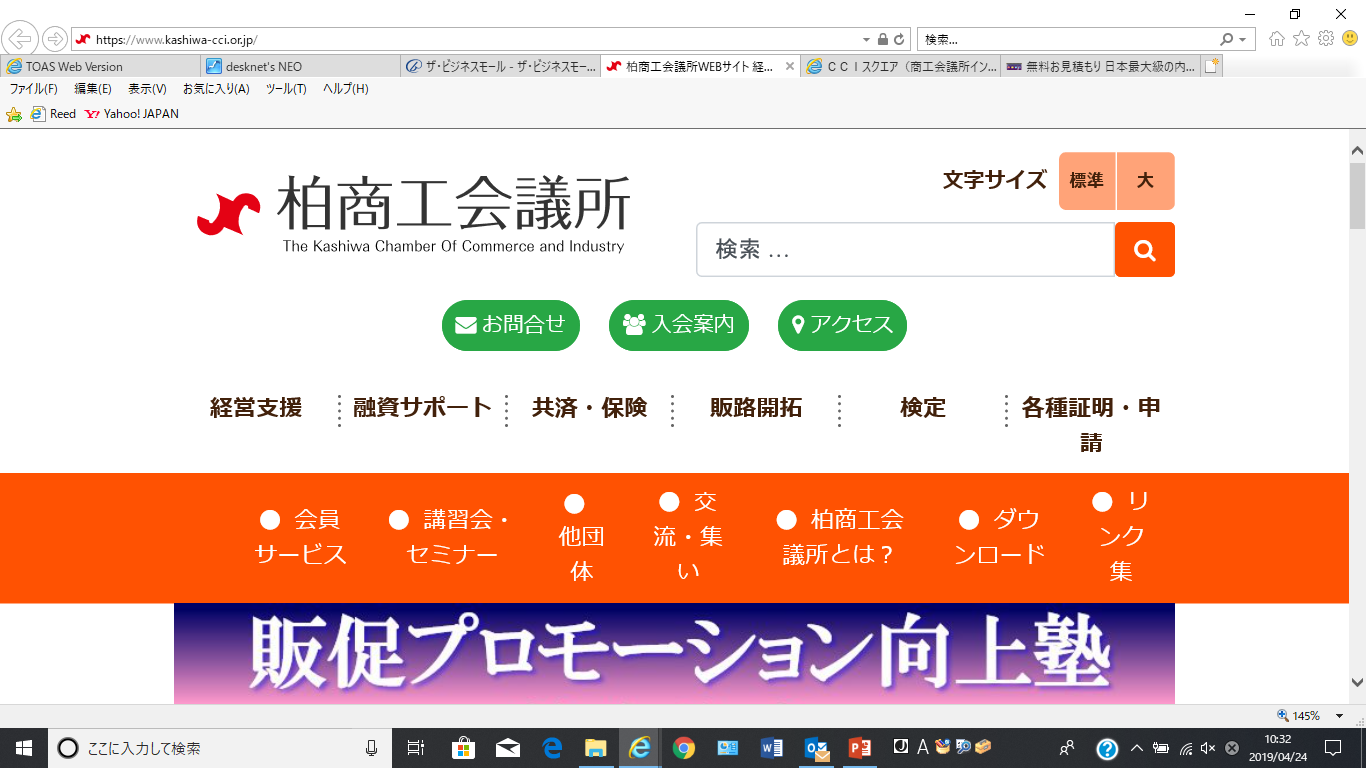 ◆お客様情報希望する作業の種類　□　軽作業内職　　　　□　デジタル作業内職　　　　□　その他作業内容についてご記入くださいロット数納期内職スタッフによる品質検品作業はどのレベルをご希望ですか？　□　検品無し　　　　　　　　　　□　１割抜き打ち検品　□　５割抜き打ち検品　　　　　　□　全数検品本案件の発生頻度について教えて下さい。　□　１回限りの単発案件　　　　□　複数回の継続案件　　　　　□　未　定会社名担当者名（カタカナ）担当者名部署・役職会社所在地電話番号メールアドレス